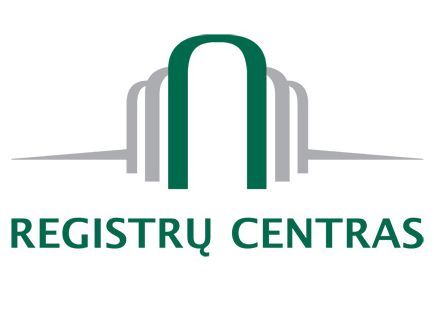 VALSTYBĖS ĮMONĖS REGISTRŲ  CENTRODIREKTORIUSĮSAKYMASDĖL JURIDINIŲ ASMENŲ ORGANIZUOJAMŲ ELEKTRONINIŲ AUKCIONų VYKDYMO INFORMACINIŲ TECHNOLOGIJŲ PRIEMONĖMIS tVARKOS APRAŠO PATVIRTINIMO2018 m. spalio 29 d. Nr. v-379VilniusVadovaudamasis Valstybės įmonės Registrų centro įstatų, patvirtintų Lietuvos Respublikos susisiekimo ministro 2017 m. gruodžio 1 d. įsakymu Nr. 3-581 „Dėl Valstybės įmonės Registrų centro įstatų naujos redakcijos patvirtinimo“, 9.14 papunkčiu ir Antstolių informacinės sistemos nuostatų, patvirtintų Lietuvos Respublikos teisingumo ministro 2002 m. gruodžio 30 d. įsakymu Nr. 400 „Dėl teisingumo ministro 2002 m. gruodžio 30 d. įsakymo Nr. 400 „Dėl Antstolių viešo konkurso komisijos nuostatų, Antstolių viešo konkurso tvarkos aprašo, Antstolių veiklos tikrinimo tvarkos aprašo, Antstolių informacinės sistemos nuostatų, Antstolių atestavimo komisijos nuostatų ir Antstolių atestavimo taisyklių patvirtinimo“ pakeitimo“, (2015 m. liepos 30 d. įsakymo Nr. 1R-207 redakcija) 5 punktu, 6.2 ir 6.3 papunkčiais:1.	T v i r t i n u  pridedamus:1.1.	Juridinių asmenų organizuojamų elektroninių aukcionų vykdymo informacinių technologijų priemonėmis tvarkos aprašą;1.2.	Patvirtinimo apie susipažinimą su juridinių asmenų organizuojamų elektroninių aukcionų vykdymo tvarka formą.2.	P r i p a ž į s t u  netekusiu galios valstybės įmonės Registrų centro direktoriaus 2018 m. gegužės 3 d. įsakymą Nr. v-140 „Dėl Juridinių asmenų organizuojamų elektroninių aukcionų, kuriuose parduodamas turtas, vykdymo informacinių technologijų priemonėmis tvarkos aprašo ir Patvirtinimo apie susipažinimą su juridinių asmenų organizuojamų elektroninių aukcionų, kuriuose parduodamas turtas, vykdymo tvarka formos patvirtinimo“.Direktorius				                				      Saulius UrbanavičiusPATVIRTINTAValstybės įmonės Registrų centro direktoriaus2018 m. spalio 29 d. įsakymu Nr. v-379JURIDINIŲ ASMENŲ ORGANIZUOJAMŲ ELEKTRONINIŲ AUKCIONų VYKDYMO INFORMACINIŲ TECHNOLOGIJŲ PRIEMONĖMIS tVARKOS APRAŠAS I SKYRIUSBENDROSIOS NUOSTATOS1. Juridinių asmenų organizuojamų elektroninių aukcionų vykdymo informacinių technologijų priemonėmis tvarkos aprašas (toliau – Aprašas) reglamentuoja viešųjų aukcionų, kuriuose parduodamos prekės, daiktai ar kitas kilnojamasis ir nekilnojamasis turtas (toliau – Turtas), organizavimą ir vykdymą informacinių technologijų priemonėmis interneto svetainėje www.evarzytynes.lt (toliau – specialioji interneto svetainė).2. Apraše vartojamos sąvokos:2.1. Elektroninis aukcionas (toliau – Aukcionas) – turto pirkimo–pardavimo būdas, kai viešasis aukcionas organizuojamas ir vykdomas informacinių technologijų priemonėmis specialioje interneto svetainėje. 2.2. Elektroninio aukciono organizatorius (toliau – Aukciono organizatorius) – juridinis asmuo (išskyrus valstybės įmonę Turto banką ir savivaldybes), ketinantis parduoti turtą.2.3. Dalyvio garantinis įnašas – aukciono organizatoriaus skelbime nurodyta konkreti pinigų suma eurais, kurią asmuo privalo sumokėti į aukciono organizatoriaus skelbime nurodytą banko sąskaitą prieš registruodamasis į aukcioną.2.4. Dalyvio registravimo mokestis – aukciono organizatoriaus skelbime nurodyta konkreti pinigų suma eurais, kurią asmuo privalo sumokėti į aukciono organizatoriaus skelbime nurodytą banko sąskaitą prieš registruodamasis į aukcioną (jeigu taikoma) ir kuri negrąžinama, neįskaitoma į turto pardavimo kainą, išskyrus šiame Apraše 15 punkte nurodytą atvejį, ir kai nesusirenka aukciono skelbime nurodytas minimalus privalomas aukciono dalyvių skaičius (jeigu taikoma).2.5. Aukciono dalyvis – asmuo, pageidaujantis dalyvauti aukcione, patvirtinęs savo tapatybę, įvykdęs aukciono organizatoriaus skelbime nustatytus reikalavimus, patvirtinęs apie Susipažinimą su juridinių asmenų organizuojamų aukcionų vykdymo tvarka ir aukciono organizatoriaus patvirtintas dalyviu.II SKYRIUSELEKTRONINIO AUKCIONO SKELBIMAS3. Apie rengiamą aukcioną ne vėliau kaip prieš 5 dienas iki aukciono dalyvių registravimo į aukcioną pradžios skelbiama specialioje interneto svetainėje. Aukcionui neįvykus, informacija apie rengiamą pakartotinį to paties turto aukcioną skelbiama ne vėliau kaip prieš 4 dienas iki aukciono dalyvių registravimo pradžios.4. Skelbime apie aukcioną turi būti nurodyta:4.1. informacija apie parduodamą Turtą:4.1.1. parduodamo Turto pavadinimas;4.1.2. pagaminimo metai (jeigu reikia pildyti);4.1.3. techniniai duomenys (jeigu reikia pildyti);4.1.4. parduodamo Turto sertifikato duomenys (jeigu pagal teisės aktų reikalavimus jam atitikties sertifikatas privalomas);4.1.5. parduodamo Turto registracijos registre duomenys (jeigu pagal teisės aktų reikalavimus jį registruoti privaloma);4.2. pradinė Turto pardavimo kaina. Pradinė Turto pardavimo kaina apvalinama pagal matematines skaičių apvalinimo taisykles iki sveikojo skaičiaus (t. y. nurodoma kaina eurais be centų);4.3. minimalus kainos didinimo intervalas;4.4. registravimo į aukcioną pradžios ir pabaigos data (valandos, minutės);4.5. aukciono pradžios ir pabaigos data (valandos, minutės);4.6. aukciono organizatoriaus darbuotojo, atsakingo už informacijos teikimą, vardas ir pavardė, pareigos, adresas, telefono numeris ir elektroninio pašto adresas;4.7. parduodamo Turto apžiūros vieta, data, laikas ir sąlygos (jei taikoma);4.8. minimalus privalomas aukciono dalyvių skaičius (jei taikoma);4.9. dalyvio registravimo mokesčio dydis ir jo sumokėjimo terminas (jei taikoma);4.10. dalyvio garantinio įnašo dydis ir jo sumokėjimo terminas;4.11. aukciono organizatoriaus sąskaita (-os), į kurią (-ias) turi būti sumokamas dalyvio garantinis įnašas, aukciono dalyvio registravimo mokestis (jei taikoma) ir atsiskaitoma už parduodamą Turtą, numeris (-iai);4.12. atsiskaitymo už nupirktą Turtą terminas bei tvarka ir / arba pirkimo–pardavimo sutarties sąlygos, įsipareigojimų įvykdymo užtikrinimo priemonės;4.13. garantinio įnašo (neįvykus aukcionui, atšaukus aukcioną, nelaimėjusiems dalyviams, kt. atvejais) grąžinimo tvarka ir terminai;4.14. aukciono organizatoriaus pavadinimas, kodas ir buveinė; 4.15. kiti kvalifikaciniai reikalavimai, susiję su parduodamu Turtu (jei taikoma);4.16. kita informacija.III SKYRIUSELEKTRONINIO AUKCIONO DALYVIŲ REGISTRAVIMAS5. Asmuo, pageidaujantis dalyvauti aukcione, turi registruotis į jį aukciono skelbime nurodytu registravimo laiku.6. Asmens registravimas į aukcioną vykdomas asmeniui prisijungiant specialioje interneto svetainėje ir patvirtinant savo tapatybę svetainėje siūlomais asmens tapatybės nustatymo būdais. 7. Asmuo, patvirtinęs savo tapatybę, specialioje interneto svetainės skiltyje „Mano duomenys“ privalo nurodyti: adresą korespondencijai (jei gyvenamoji vieta / buveinė nėra deklaruota ar nesutampa su deklaruota), elektroninio pašto adresą, telefono numerį, banko sąskaitą, į kurią turėtų būti grąžintas dalyvio garantinis įnašas. Jeigu aukcione dalyvaujama per atstovą, atstovas privalo nurodyti atstovaujamo asmens vardą, pavardę (juridinio asmens pavadinimą, įmonės kodą), taip pat atstovavimo pagrindą.8. Fizinis asmuo, prisijungęs specialioje interneto svetainėje, gali veikti savo vardu arba kaip kito fizinio ar juridinio asmens atstovas, pateikdamas savo atstovavimo faktą patvirtinančio teisės aktų nustatyta tvarka išduoto įgaliojimo kopiją.9. Juridinis asmuo aukcione gali dalyvauti per atstovą – juridinio asmens vadovą arba įgaliotą asmenį, kuriam įgaliojimą juridinio asmens vadovas gali suteikti prisijungęs prie valstybės įmonės Registrų centro klientų savitarnos sistemos ir pasirašęs įgaliojimą elektroniniu parašu arba registracijos metu specialioje interneto svetainėje pateikdamas atstovavimo faktą patvirtinančio teisės aktų nustatyta tvarka išduoto įgaliojimo kopiją.10. Fizinis asmuo į konkretų aukcioną gali registruotis tik vieną kartą kaip dalyvis arba kaip juridinio ar fizinio asmens atstovas.11. Asmuo privalo patvirtinti, kad susipažino su šiame Apraše ir aukciono organizatoriaus taisyklėse / apraše nustatyta tvarka ir sutinka, kad valstybės įmonė Registrų centras ir aukciono organizatorius tvarkytų jo asmens duomenis, įskaitant ir asmens kodą, dalyvavimo aukcione tikslais Lietuvos Respublikos teisės aktų nustatyta tvarka. 12. Aukcione ketinantys dalyvauti asmenys, registruodamiesi į aukcioną, papildomai pateikia šių dokumentų skaitmenines kopijas (jeigu taikoma):12.1. atstovo įgaliojimų patvirtinimo dokumentų kopijas;12.2. jeigu aukcione ketina dalyvauti keli asmenys (asmenų grupė), sandorio dėl ketinimo įsigyti bendrosios nuosavybės teise arba jungtinės veiklos sutarties kopijas;12.3. kitų aukciono skelbime nurodytų dokumentų kopijas.13. Asmuo, pateikdamas dokumentus registruotis į konkretų aukcioną, turi būti sumokėjęs aukciono dalyvio registravimo mokestį (jei taikoma) ir dalyvio garantinį įnašą, kurių dydžiai nurodyti aukciono skelbime. Mokėjimai atliekami į skelbime nurodytą aukciono organizatoriaus sąskaitą (-as). 14. Jeigu asmeniui registruojantis į aukcioną pasibaigė aukciono registracijos laikas, tolesni registravimo veiksmai negalimi. Jeigu asmuo į aukciono organizatoriaus sąskaitą (-as) pervedė dalyvio garantinį įnašą ir aukciono dalyvio registravimo mokestį (jei taikoma), bet nespėjo užbaigti registracijos į aukcioną, jis aukciono organizatoriui turi pateikti prašymą, nurodydamas sąskaitos, į kurią reikia grąžinti dalyvio garantinį įnašą ir aukciono dalyvio registravimo mokestį (jei taikoma), numerį.15. Aukciono organizatorius per aukciono skelbime nurodytą registracijos laiką patikrina asmens registracijos metu pateiktus dokumentus ir informaciją ir patvirtina / nepatvirtina asmens registraciją (-os) aukciono dalyviu. 16. Po registracijos tvirtinimo, sistema išsiunčia elektroninį pranešimą į asmens registracijos metu nurodytą elektroninio pašto adresą apie patvirtintą arba nepatvirtintą registraciją į aukcioną. IV SKYRIUSELEKTRONINIO AUKCIONO VYKDYMAS17. Aukcionus organizuoja ir vykdo aukciono organizatoriaus vadovo ar jo įgalioto asmens paskirti darbuotojai. 18. Aukcionas vykdomas skelbime nurodytu laiku. Aukciono organizatorius skelbime apie aukcioną gali nurodyti sąlygą, kad aukciono dalyviai registruojami aukcione tik tada, kai dokumentus registracijai pateikė bent du dalyviai, kurie atitinka aukciono sąlygų reikalavimus.19. Vykstant aukcionui, jo dalyviai turi nurodyti siūlomą kainą už aukcione parduodamą Turtą. Aukciono dalyviai kainą gali didinti automatiniu arba neautomatiniu būdu.20. Kainą didinant neautomatiniu būdu, aukciono dalyvis už parduodamą turtą gali siūlyti ne mažesnę negu pradinę arba didesnę už ją kainą, padidintą ne mažesniu nei aukciono skelbime nurodytas minimalus kainos didinimo intervalas. Kiti dalyviai turi siūlyti didesnę kainą už prieš tai pasiūlytą, tačiau ją didinti ne mažiau nei aukciono skelbime nurodytas minimalus kainos didinimo intervalas. 21. Kainą didinant automatiniu būdu, aukciono dalyvis nurodo siūlomą pradinę kainą, kuri negali būti mažesnė už pradinę turto pardavimo kainą, didžiausią siūlomą kainą ir kainos didinimo automatiniu būdu intervalą, kuris negali būti mažesnis nei aukciono skelbime nustatytas minimalus kainos didinimo intervalas. Kainą didinant automatiniu būdu, rodoma aukciono dalyvio siūloma pradinė kaina, kuri išlieka iki to momento, kol kitas aukciono dalyvis pasiūlo didesnę kainą. Kitam aukciono dalyviui pasiūlius didesnę kainą, automatinį kainos didinimą nustačiusio aukciono dalyvio siūloma kaina automatiškai padidinama aukciono dalyvio nustatytu intervalu, kol kito aukciono dalyvio pasiūlyta kaina viršys automatinį kainos didinimą nustačiusio aukciono dalyvio nurodytą didžiausią siūlomą kainą. Aukciono dalyvio automatiniu būdu pasiūlyta didžiausia kaina iki aukciono pabaigos negali būti žinoma nei aukciono organizatoriui, nei kitiems aukciono dalyviams ar tretiesiems asmenims.22. Jeigu aukciono dalyvis, kainą didinantis neautomatiniu būdu, pasiūlo tokią pat kainą, kokią kitas aukciono dalyvis, kainą didinantis automatiniu būdu, anksčiau yra nurodęs kaip didžiausią siūlomą kainą, rodoma anksčiau automatinį kainos didinimą nustačiusio aukciono dalyvio didžiausia siūloma kaina, kuri tampa tuo metu už parduodamą turtą siūloma kaina. Šią kainą kiti aukciono dalyviai gali didinti neautomatiniu būdu pasiūlydami didesnę kainą arba automatiniu būdu nurodydami didesnę didžiausią siūlomą kainą. Šiame punkte nustatyta tvarka taikoma ir tais atvejais, kai automatiniu būdu kainą didinantis aukciono dalyvis pasiūlo tokią pat didžiausią siūlomą kainą, kurią kitas aukciono dalyvis, kainą didinantis automatiniu būdu, anksčiau yra nurodęs kaip didžiausią siūlomą kainą. 23. Iki aukciono pabaigos bet kuris aukciono dalyvis gali nustatyti automatinį kainos didinimą arba padidinti ar sumažinti anksčiau automatiniu būdu nustatytą didžiausią siūlomą kainą. Aukciono dalyvis, kurio pasiūlyta kaina vykstant aukcionui yra didžiausia, anksčiau automatiniu būdu nustatytos didžiausios siūlomos kainos negali sumažinti daugiau, negu tuo metu rodoma jo pasiūlyta kaina.24. Aukciono vykdymo metu specialioje interneto svetainėje rodoma didžiausia tuo metu už parduodamą turtą pasiūlyta kaina. 25. Dalyvio pasiūlyta kaina laikoma priimta, kai iki aukciono pabaigos ji užfiksuojama specialios interneto svetainės serveryje. Aukciono dalyvis neturi teisės atšaukti savo kainos pasiūlymo.V SKYRIUSELEKTRONINIO AUKCIONO PABAIGA26. Aukcionas baigiamas skelbime nurodytu laiku. Jeigu iki aukciono pabaigos yra gautas bent vienas kainos pasiūlymas, aukcionas pratęsiamas papildomam penkių minučių ir nulio sekundžių terminui, kurio metu aukciono dalyviai gali siūlyti kainą už parduodamą turtą. Po kiekvieno per pratęstą papildomą penkių minučių ir nulio sekundžių terminą gauto kainos pasiūlymo aukcionas pakartotinai pratęsiamas penkių minučių ir nulio sekundžių terminui, kuris pradedamas skaičiuoti nuo kainos pasiūlymo gavimo momento. Pratęstas aukcionas užbaigiamas, jeigu per penkias minutes ir nulį sekundžių po paskutinio kainos pasiūlymo negaunamas kitas didesnės kainos pasiūlymas. 27. Aukciono laimėtoju pripažįstamas tas dalyvis, kuris iki aukciono pabaigos pasiūlė didžiausią kainą. Laimėjusio dalyvio pasiūlyta kaina kartu yra ir turto pardavimo kaina.28. Pasibaigus aukcionui, specialioje interneto svetainėje paskelbiama kaina, už kurią parduotas Turtas, laimėtojui išsiunčiamas elektroninis pranešimas apie laimėtą aukcioną, o nelaimėjusiems dalyviams išsiunčiamas pranešimas apie tai, kad aukciono nelaimėjo. 29. Aukcionas laikomas neįvykusiu, jeigu:29.1. neužregistruotas nė vienas aukciono dalyvis;29.2. nė vienas dalyvis nepasiūlė aukciono sąlygose nustatytos pradinės arba didesnės pagal nurodytą minimalų kainos kėlimo intervalą pardavimo kainos;29.3. Aukciono organizatorius, pagal specialios interneto svetainės, kurioje vykdomas aukcionas, administratoriaus pranešimą dėl tinklalapio veiklos sutrikimo, dėl kurio aukcionas negali būti laikomas teisėtai įvykusiu, priima sprendimą paskelbti aukcioną neįvykusiu;29.4. neįvykdytos kitos aukciono sąlygos.30. Aukciono dalyviams, nepripažintiems laimėtojais, taip pat asmenims, sumokėjusiems dalyvio garantinį įnašą, bet neįregistruotiems aukciono dalyviais, dalyvio garantiniai įnašai grąžinami aukciono organizatoriaus patvirtinta tvarka. 31. Aukciono laimėjimo atveju, laimėjusio dalyvio sumokėtas dalyvio garantinis įnašas įskaitomas arba grąžinamas aukciono organizatoriaus skelbime nustatyta tvarka ir terminais. 32. Aukciono laimėtojas privalo pasirašyti turto pirkimo–pardavimo sutartį arba turto perleidimo sandorį (toliau – Sandoris) aukciono organizatoriaus patvirtintų taisyklių ir aukciono skelbime nustatyta tvarka ir terminais.33. Jeigu per aukciono organizatoriaus nurodytą terminą Sandoris nesudaromas dėl aukciono laimėtojo kaltės, laikoma, kad aukciono laimėtojas atsisakė sudaryti Sandorį. Aukciono organizatorius įgyja teisę negrąžinti dalyvio garantinio įnašo, jei laimėjęs aukcioną dalyvis atsisako sudaryti Sandorį.34. Už aukciono paskelbimą, vykdymą, atšaukimą, paskelbimą neįvykusiu atsako aukciono organizatorius.35. Aukcionui pasibaigus, informacija apie aukcioną viešai skelbiama specialioje interneto svetainėje viešai 60 (šešiasdešimt) dienų._________________________Forma patvirtintaValstybės įmonės Registrų centro direktoriaus2018 m. spalio 29 d. įsakymu Nr. v-379PATVIRTINIMAS APIE SUSIPAŽINIMĄ SU JURIDINIŲ ASMENŲ ORGANIZUOJAMŲ ELEKTRONINIŲ AUKCIONų VYKDYMO tVARKa................................................(Data)Aš, ............................................................................................................................................., (Vardas, pavardė, asmens kodas, juridinio asmens pavadinimas, kodas) p a t v i r t i n u, kad susipažinau su aukciono organizatoriaus skelbime nurodytomis elektroninio aukciono vykdymo sąlygomis, aukciono organizatoriaus organizuojamų elektroninių aukcionų vykdymo informacinių technologijų priemonėmis tvarkos apraše (taisyklėse) ir / ar Juridinių asmenų organizuojamų elektroninių aukcionų vykdymo informacinių technologijų priemonėmis tvarkos apraše nustatyta tvarka ir sutinku su elektroninių aukcionų vykdymo tvarka.1. Aukcionas vykdomas skelbime nurodytu laiku specialioje interneto svetainėje www.evarzytynes.lt. Jeigu iki aukciono pradžios aukciono organizatorius nepatvirtina nė vieno aukciono dalyvio, aukcionas laikomas neįvykusiu. 2. Asmuo, pateikdamas dokumentus registruotis į konkretų aukcioną, turi būti sumokėjęs aukciono dalyvio registravimo mokestį (jei taikoma) ir dalyvio garantinį įnašą, kurių dydžiai nurodyti aukciono skelbime. Mokėjimai atliekami į skelbime nurodytą aukciono organizatoriaus sąskaitą (-as). 3. Jeigu asmeniui registruojantis į aukcioną pasibaigė aukciono registracijos laikas, tolesni registravimo veiksmai negalimi. Jeigu asmuo į aukciono organizatoriaus sąskaitą (-as) pervedė dalyvio garantinį įnašą ir aukciono dalyvio registravimo mokestį (jei taikoma), bet nespėjo užbaigti registracijos į aukcioną, jis aukciono organizatoriui turi pateikti prašymą, nurodydamas sąskaitos, į kurią reikia grąžinti dalyvio garantinį įnašą ir aukciono dalyvio registravimo mokestį (jei taikoma), numerį.4. Vykstant aukcionui, jo dalyviai turi nurodyti siūlomą kainą už aukcione parduodamą turtą. Aukciono dalyviai kainą gali didinti automatiniu arba neautomatiniu būdu.5. Kainą didinant neautomatiniu būdu, aukciono dalyvis už parduodamą turtą gali siūlyti ne mažesnę negu pradinę arba didesnę už ją kainą, padidintą ne mažesniu nei aukciono skelbime nurodytas minimalus kainos didinimo intervalas. Kiti dalyviai turi siūlyti didesnę kainą už prieš tai pasiūlytą, tačiau ją didinti ne mažiau nei aukciono skelbime nurodytas minimalus kainos didinimo intervalas. 6. Kainą didinant automatiniu būdu, aukciono dalyvis nurodo siūlomą pradinę kainą, kuri negali būti mažesnė už pradinę turto pardavimo kainą, didžiausią siūlomą kainą ir kainos didinimo automatiniu būdu intervalą, kuris negali būti mažesnis nei aukciono skelbime nustatytas minimalus kainos didinimo intervalas. Kainą didinant automatiniu būdu, rodoma aukciono dalyvio siūloma pradinė kaina, kuri išlieka iki to momento, kol kitas aukciono dalyvis pasiūlo didesnę kainą. Kitam aukciono dalyviui pasiūlius didesnę kainą, automatinį kainos didinimą nustačiusio aukciono dalyvio siūloma kaina automatiškai padidinama aukciono dalyvio nustatytu intervalu, kol kito aukciono dalyvio pasiūlyta kaina viršys automatinį kainos didinimą nustačiusio aukciono dalyvio nurodytą didžiausią siūlomą kainą. Aukciono dalyvio automatiniu būdu pasiūlyta didžiausia kaina iki aukciono pabaigos negali būti žinoma nei aukciono organizatoriui, nei kitiems aukciono dalyviams ar tretiesiems asmenims.7. Jeigu aukciono dalyvis, kainą didinantis neautomatiniu būdu, pasiūlo tokią pat kainą, kokią kitas aukciono dalyvis, kainą didinantis automatiniu būdu, anksčiau yra nurodęs kaip didžiausią siūlomą kainą, rodoma anksčiau automatinį kainos didinimą nustačiusio aukciono dalyvio didžiausia siūloma kaina, kuri tampa tuo metu už parduodamą turtą siūloma kaina. Šią kainą kiti aukciono dalyviai gali didinti neautomatiniu būdu pasiūlydami didesnę kainą arba automatiniu būdu nurodydami didesnę didžiausią siūlomą kainą. Šiame punkte nustatyta tvarka taikoma ir tais atvejais, kai automatiniu būdu kainą didinantis aukciono dalyvis pasiūlo tokią pat didžiausią siūlomą kainą, kurią kitas aukciono dalyvis, kainą didinantis automatiniu būdu, anksčiau yra nurodęs kaip didžiausią siūlomą kainą. 8. Iki aukciono pabaigos bet kuris aukciono dalyvis gali nustatyti automatinį kainos didinimą arba padidinti ar sumažinti anksčiau automatiniu būdu nustatytą didžiausią siūlomą kainą. Aukciono dalyvis, kurio pasiūlyta kaina vykstant aukcionui yra didžiausia, anksčiau automatiniu būdu nustatytos didžiausios siūlomos kainos negali sumažinti daugiau, negu tuo metu rodoma jo pasiūlyta kaina.9. Aukciono vykdymo metu specialioje interneto svetainėje www.evarzytynes.lt rodoma didžiausia tuo metu už parduodamą turtą pasiūlyta kaina. 10. Dalyvio pasiūlyta kaina laikoma priimta, kai iki aukciono pabaigos ji užfiksuojama specialios interneto svetainės www.evarzytynes.lt serveryje. Aukciono dalyvis neturi teisės atšaukti savo kainos pasiūlymo.11. Aukcionas baigiamas skelbime nurodytu laiku. Jeigu iki aukciono pabaigos yra gautas bent vienas kainos pasiūlymas, aukcionas pratęsiamas papildomam penkių minučių ir nulio sekundžių terminui, kurio metu aukciono dalyviai gali siūlyti kainą už parduodamą turtą. Po kiekvieno per pratęstą papildomą penkių minučių ir nulio sekundžių terminą gauto kainos pasiūlymo aukcionas pakartotinai pratęsiamas penkių minučių ir nulio sekundžių terminui, kuris pradedamas skaičiuoti nuo kainos pasiūlymo gavimo momento. Pratęstas aukcionas užbaigiamas, jeigu per penkias minutes ir nulį sekundžių po paskutinio kainos pasiūlymo negaunamas kitas didesnės kainos pasiūlymas. 12. Aukciono laimėtoju pripažįstamas tas dalyvis, kuris iki aukciono pabaigos pasiūlė didžiausią kainą. Laimėjusio dalyvio pasiūlyta kaina kartu yra ir turto pardavimo kaina.13. Pasibaigus aukcionui, specialioje interneto svetainėje www.evarzytynes.lt paskelbiama kaina, už kurią parduotas turtas, laimėtojui išsiunčiamas elektroninis pranešimas apie laimėtą aukcioną, o nelaimėjusiems dalyviams išsiunčiamas pranešimas apie tai, kad aukciono nelaimėjo. 14. Aukcionas laikomas neįvykusiu, jeigu:14.1. neužregistruotas nė vienas aukciono dalyvis;14.2. nė vienas dalyvis nepasiūlė aukciono sąlygose nustatytos pradinės arba didesnės pagal nurodytą minimalų kainos kėlimo intervalą pardavimo kainos;14.3. Aukciono organizatorius, pagal specialios interneto svetainės, kurioje vykdomas aukcionas, administratoriaus pranešimą dėl tinklalapio veiklos sutrikimo, dėl kurio aukcionas negali būti laikomas teisėtai įvykusiu, priima sprendimą paskelbti aukcioną neįvykusiu;14.4. neįvykdytos kitos aukciono sąlygos.15. Aukciono dalyviams, nepripažintiems laimėtojais, taip pat asmenims, sumokėjusiems dalyvio garantinį įnašą, bet neįregistruotiems aukciono dalyviais, dalyvio garantiniai įnašai grąžinami aukciono organizatoriaus patvirtinta tvarka. 16. Dalyvio registravimo mokestis (jei taikoma) aukciono dalyviams grąžinamas tik 3 punkte nurodytu atveju ir kai nesusirenka aukciono skelbime nurodytas minimalus privalomas aukciono dalyvių skaičius (jeigu taikoma).17. Aukciono laimėtojas privalo pasirašyti turto pirkimo–pardavimo sutartį arba turto perleidimo sandorį (toliau – Sandoris) aukciono organizatoriaus skelbime nustatyta tvarka ir terminais.18. Jeigu per aukciono organizatoriaus nurodytą terminą Sandoris nesudaromas dėl aukciono laimėtojo kaltės, laikoma, kad aukciono laimėtojas atsisakė sudaryti Sandorį. Aukciono organizatorius įgyja teisę negrąžinti dalyvio garantinio įnašo, jei laimėjęs aukcioną dalyvis atsisako sudaryti Sandorį.19. Už aukciono paskelbimą, vykdymą, atšaukimą, paskelbimą neįvykusiu atsako aukciono organizatorius.20. Aukcionui pasibaigus, informacija apie aukcioną viešai skelbiama tinklalapyje www.evarzytynes.lt viešai 60 (šešiasdešimt) dienų.______________________________